Usage:Driving 8d or 16d full-head, plastic-collated strip nailsSpecifications:Operating pressure:  70-120 psiLength x Height x Width:  20” x 14” x 4-3/4”Weight:  9 lbsNail Capacity:  64-70 nails (2 strips) safety:Must use eye protectionEnsure correct pressure prior to useBe aware of surroundingsOnly use 8d or 16d full-head, plastic-collated strip nailsNever point nailer at yourself or others in work areaKeep fingers away from trigger when not driving nailsDo not exceed 120 psiKeep hands and feet away from firing head during useNever carry nailer by hoseDo not overreachDisconnect air hose from nailer when not in useoperations:Supply 5-10 drops of pneumatic tool lubricant into the air plug on nailer before attaching pneumatic hoseAttach pneumatic hose to air plug (located at the bottom of the body handle)Loading nailsInsert nail strip (at least 5 nails) into rear of magazine (make sure orientation of nails is correct) past the nail stopper.Pull the nail feeder back to engage the nail feeder to the nail strip (pull all the way back to nail stopper and ease back into place)Select position of nailer operation switching device (near trigger)Single Actuation Mechanism (Symbol of one nail) – After nailing once, nailing will not be possible again until the trigger is released and pressed again.Contact Actuation Mechanism (Symbol of three nails) – If the trigger is held back, a nail will be driven each time the push lever is pressed against the wood.First, press the push lever against the wood; next, pull the trigger to drive the nail.  OR  First, pull the trigger; next press the push lever against the wood to drive the nail.maintenance:Wipe Clean the magazine.  Remove plastic chips or wooden chips, which may have accumulated in the magazine.Lubricate with pneumatic tool lubricant if stored for an extended periodOperate monthly.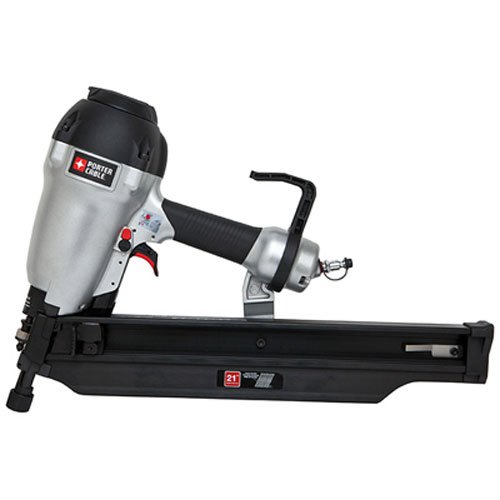 